Name______________________							Class _____Sipping StarbucksMs. Soto loves Starbucks coffee.  Today, while waiting to place her order for her double mocha latte, she noticed the prices for the three sizes that were available.  She could order: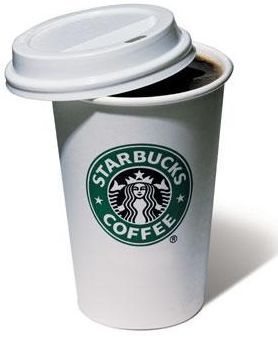 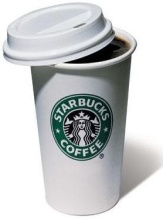 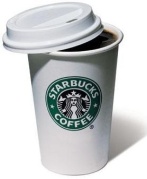 Tall				Grande			Venti12 oz				16 oz				20 oz$3.55				$4.25				$4.55Part AWhich cup is the best buy?  ____________________________Show your work:Part BMs. Soto would like to purchase the best deal for a few of her coworkers. She decides to order a jug of coffee which can hold 1 gallon. How much will this cost?Part CExplain how you arrived at your solution.__________________________________________________________________________________________________________________________________________________________________________________________________________________________________________________________________________________________________________________________________________________________________________________________________________________________________________________________________________________________________________________________________________________________________________________________________________________________________________________________________________________________________________________________________________________________________________________________________Name______________________							Class _____Bingeing on BreyersMs. Rabinowitz loves ice cream.  Today, while at the grocery store, she noticed the prices for three different available sizes. She could purchase: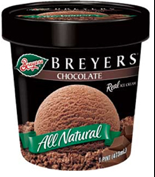 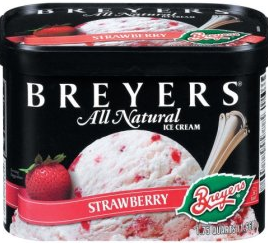 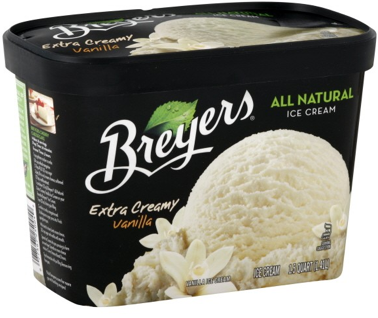 1 pint			      1 quart			        1 gallon$4.89			       $6.99				$8.36Part AWhich container is the best buy?  ____________________________Show your work:Part BMs. Rabinowitz would like to purchase the best deal for an ice cream social for her students. If each serving is ½ cup, how many containers will she need to buy in order to share ice cream with her 65 students?Part CThe students were given a variety of toppings for their ice cream sundaes. Use the table below to calculate the amount of each topping that was eaten by the students.Part DExplain how you arrived at your solution.__________________________________________________________________________________________________________________________________________________________________________________________________________________________________________________________________________________________________________________________________________________________________________________________________________________________________________________________________________________________________________________________________________________________________________________________________________________________________________________________________________________________________________________________________________________________________________________________________Name______________________							Class _____Snacking on SandwichesMs .J.Smith loves sandwiches.  Today, while at Subway, she noticed the prices for three different available sizes. She could purchase: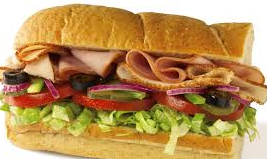 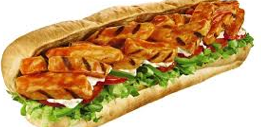 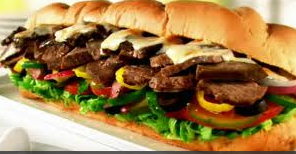                     8 inch sub	                     1 foot sub			        15 inch sub$7.99			            $10.53				$14.28Part AWhich sandwich is the best buy?  ____________________________Show your work:Part BMs. J.Smith can also choose 3 add-ins for her sandwich. Her choices are listed below:If Subway offers a discount of 15% off each add-in less than $0.25 and 25% off each add-in more than $0.25, which add-ins should she choose?Part CExplain how you arrived at your solution.__________________________________________________________________________________________________________________________________________________________________________________________________________________________________________________________________________________________________________________________________________________________________________________________________________________________________________________________________________________________________________________________________________________________________________________________________________________________________________________________________________________________________________________________________________________________________________________________________ToppingSizeAmount ConsumedRainbow Sprinkles2 ¼ quarts0.735Hot Fudge0.83 pints42%Chocolate Chips7.05 cups3/8Add-inServingCostLettuce4 oz.$0.39Tomato2.5 oz.$0.24Onions3 oz.$0.28Peppers2 oz.$0.21Pickles3.5 oz.$0.33